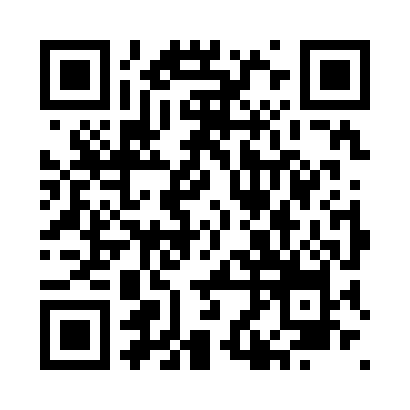 Prayer times for Barony, New Brunswick, CanadaWed 1 May 2024 - Fri 31 May 2024High Latitude Method: Angle Based RulePrayer Calculation Method: Islamic Society of North AmericaAsar Calculation Method: HanafiPrayer times provided by https://www.salahtimes.comDateDayFajrSunriseDhuhrAsrMaghribIsha1Wed4:386:151:266:278:3710:152Thu4:366:131:266:288:3910:173Fri4:346:121:266:298:4010:184Sat4:326:101:256:308:4110:205Sun4:306:091:256:308:4210:226Mon4:286:081:256:318:4410:247Tue4:266:061:256:328:4510:268Wed4:246:051:256:338:4610:289Thu4:226:031:256:338:4810:3010Fri4:206:021:256:348:4910:3111Sat4:186:011:256:358:5010:3312Sun4:166:001:256:358:5110:3513Mon4:145:581:256:368:5210:3714Tue4:125:571:256:378:5410:3915Wed4:115:561:256:388:5510:4116Thu4:095:551:256:388:5610:4317Fri4:075:541:256:398:5710:4418Sat4:055:531:256:408:5810:4619Sun4:045:521:256:408:5910:4820Mon4:025:511:256:419:0110:5021Tue4:005:501:256:429:0210:5122Wed3:595:491:256:429:0310:5323Thu3:575:481:266:439:0410:5524Fri3:565:471:266:449:0510:5725Sat3:545:461:266:449:0610:5826Sun3:535:451:266:459:0711:0027Mon3:515:451:266:459:0811:0128Tue3:505:441:266:469:0911:0329Wed3:495:431:266:479:1011:0530Thu3:475:431:266:479:1111:0631Fri3:465:421:276:489:1211:08